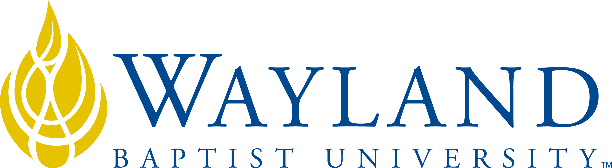 PlainviewSchool of Business2. UNIVERSITY MISSION STATEMENTWayland Baptist University exists to educate students in an academically challenging, learning-focused and distinctively Christian environment for professional success, and service to God and humankind.3. COURSE NUMBER & NAME: MKTG 3312 VC01, Principles of Marketing 4. TERM: Spring 1 20225. INSTRUCTOR: Leon Chickering6. CONTACT INFORMATION:Office phone: n/aWBU Email: leon.chickering@wayland.wbu.eduCell phone: 360-888-47257. OFFICE HOURS, BUILDING & LOCATION: call/email for appointment—I am on Pacific Time 8. COURSE MEETING TIME & LOCATION:Meeting day & time: online9. CATALOG DESCRIPTION: Marketing functions of the firm and the impact of consumer and industrial buying behavior.  Variables of the marketing mix: product, price, physical distribution, channels of distribution, advertising, personal selling, and sales promotion.  Economic, social, ethical, technological, and legal influences on marketing decision-making.10. PREREQUISITE:None11. REQUIRED TEXTBOOK AND RESOURCE MATERIAL: 12. OPTIONAL MATERIALS13. COURSE OUTCOMES AND COMPETENCIES:Identify and explain concepts that involve marketing concepts to create a marketing planExplain and apply the marketing mix concepts to improve marketing effectiveness Define and apply ethics and social responsibility in marketing  Articulate and recommend marketing concepts to improve or establish competitive advantages 14. ATTENDANCE REQUIREMENTS:As stated in the Wayland Catalog, students enrolled at one of the University’s external campuses should make every effort to attend all class meetings. All absences must be explained to the instructor, who will then determine whether the omitted work may be made up. When a student reaches that number of absences considered by the instructor to be excessive, the instructor will so advise the student and file an unsatisfactory progress report with the campus executive director. Any student who misses 25 percent or more of the regularly scheduled class meetings may receive a grade of F in the course. Additional attendance policies for each course, as defined by the instructor in the course syllabus, are considered a part of the University’s attendance policy.15. STATEMENT ON PLAGIARISM & ACADEMIC DISHONESTY:Wayland Baptist University observes a zero tolerance policy regarding academic dishonesty. Per university policy as described in the academic catalog, all cases of academic dishonesty will be reported and second offenses will result in suspension from the university.16. DISABILITY STATEMENT:In compliance with the Americans with Disabilities Act of 1990 (ADA), it is the policy of Wayland Baptist University that no otherwise qualified person with a disability be excluded from participation in, be denied the benefits of, or be subject to discrimination under any educational program or activity in the university. The Coordinator of Counseling Services serves as the coordinator of students with a disability and should be contacted concerning accommodation requests at (806) 291-3765. Documentation of a disability must accompany any request for accommodations.17. COURSE REQUIREMENTS and GRADING CRITERIA:Late assignments are graded with a 10% late penalty for the first week and 20% for the second week.  Assignments later than 2 weeks will not be accepted.  All late work and assignments must be turned in by final course date.  Student Introduction – Students will earn 10 points for introducing themselves to their peers Discussion Posts and Student Participation -We will have Discussion Board posts each week beginning week 1 and ending week 7. These interactions will be based upon content/questions from our textbook. Each post/interaction will be worth 25 points for a total of 175 points (or 35% of your grade)AssignmentsIntegration of Faith -This will be a written assignment in Week 5 on the concept of integrating faith into retailing worth 50 points (or 10% of your grade). Final reflections—This last paper will give you an opportunity to share your reflections on what you have learned and how this class and the concept of marketing will impact your personal and professional lives moving forward. This paper is worth 65 points (or 13% of your grade).Exams – there are two exams, midterm and final covering the first half of the textbook chapters and the second half of the chapters. The total point value is 200 points (or 40% of your grade).Grading Scale:A	90% - above	450 - 500B	80% - above 	400 - 449C	70% - above	350 - 399D	60% - above	300 - 359F	50% - above	    0 - 250Other Important Information:Written work, including the term paper, is graded on the basis of content first, but also on the quality of grammar, punctuation, and APA formatting.All written assignments should be 12-point type, double-spaced, Times New Roman, and using APA Manuscript Writing Style.Questions concerning grades received should be resolved within one week after the assignment has been returned.All work should be original work of the individual student.Academic honesty is expected of all students.  Plagiarism, cheating, and other acts that lack academic honesty may result in a zero on the particular assignment.Students will need to use the Internet to access some assignments.Always contact the professor if you need assistance.17.1 Include Grade Appeal Statement: “Students shall have protection through orderly procedures against prejudices or capricious academic evaluation. A student who believes that he or she has not been held to realistic academic standards, just evaluation procedures, or appropriate grading, may appeal the final grade given in the course by using the student grade appeal process described in the Academic Catalog. Appeals  may  not  be  made  for  advanced  placement  examinations  or  course bypass examinations. Appeals are limited to the final course grade, which may be upheld, raised, or lowered at any stage of the appeal process. Any recommendation to lower a course grade must be submitted through the Vice President of Academic Affairs/Faculty Assembly Grade Appeals Committee for review and approval. The Faculty Assembly Grade Appeals Committee may instruct that the course grade be upheld, raised, or lowered to a more proper evaluation.”18. TENTATIVE SCHEDULE19. ADDITIONAL INFORMATIONFaculty may add additional information if desired.BOOKAUTHOREDYEARPUBLISHERISBN#UPDATEDPrinciples of Marketing from a Biblical PerspectiveGeesey, J., Chickering, L., & D.A.  Christopher1st 2020Great River Learning9781-64496-637212/21/20WeekDeliverablePointsPercentageDue DateWeek OnePrinciples of  Marketing  (MKTG 3312)Student Introduction 102.0%1/16/2022Read Chapters 1 & 2  (Intro and Strategy)1/16/2022Discussion Board        255.0%1/16/2022Week TwoSegmentation, Targeting, Consumer BehaviorDiscussion Board255.0%1/23/2022Read Chapters 3 & 4 1/23/2022Week ThreeMarketing Research and ProductRead Chapters 5 & 61/30/2022Discussion Board       25              5.0%1/30/2022Week FourPrice and PlaceDiscussion Board    25                                5.0%2/6/2022Read Chapters 7 & 8, and first half exam      10020.0%2/6/2022Week FivePlace & PromotionDiscussion Board 255.0%2/13//2022Read Chapter 9 & 10 and Integration of Faith paper due       5010.0%2/13/2022Week SixMarketing Analytics and Financial AnalysisDiscussion Board       255.0%2/20/2022Read Chapters 11 &122/20/2022Week SevenSocial Media Advertising and Selling2/27/2022Read Chapter 13  and Discussion Board                                                                                                                                                                         255.0%2/27/2022Week EightSocial Media Analytics and measuringExam 100 points and Reflection Paper Completion 65 points16533.0%3/6/2022Totals500100.0%